АустралијаЗадатак решите помоћу приложене карте. На карти су бројевима означена мора, океани и заливи. Поред бројева упишите њихова имена.1___________________________________	5_________________________________2___________________________________	6_________________________________3___________________________________	7_________________________________4___________________________________Словима су означена острва и полуострва. Поред слова упишите њихова имена.А ______________________________Б ______________________________В ______________________________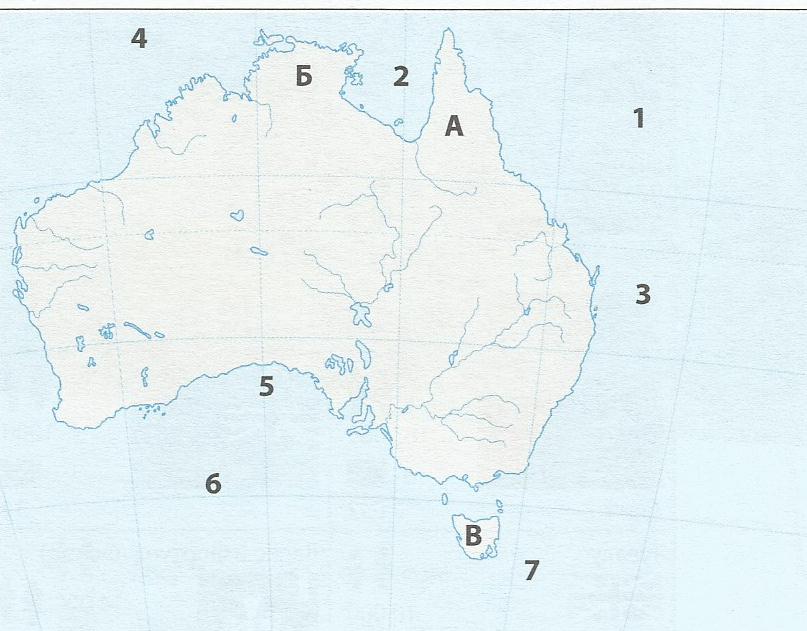 Поред слика упишите имена најпознатијих ендемских врста Аустралије.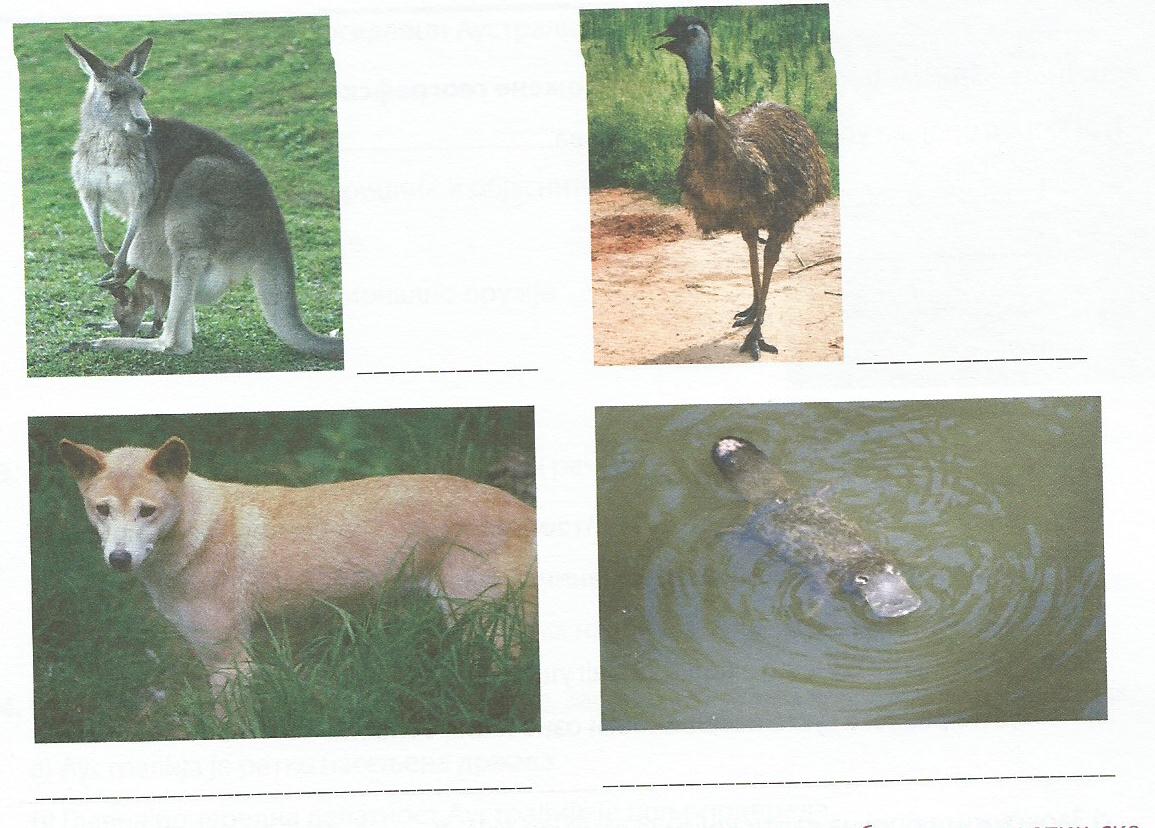 Објасни зашто су се у Аустралији развилне бројне ендемске биљне и животињске врсте.Објасните важност Великих разводних планина за воде Аустралије.